Второй этап отборочного тура фестиваля-конкурса «Звездная-капель -2022» состоялся 29 января!
Яркий фейерверк творчества, который подарил фестиваль-конкурс в номинациях вокал и театральное творчество, еще раз показал, насколько талантливы учащиеся гимназии - колледжа искусств и профессиональны их педагоги!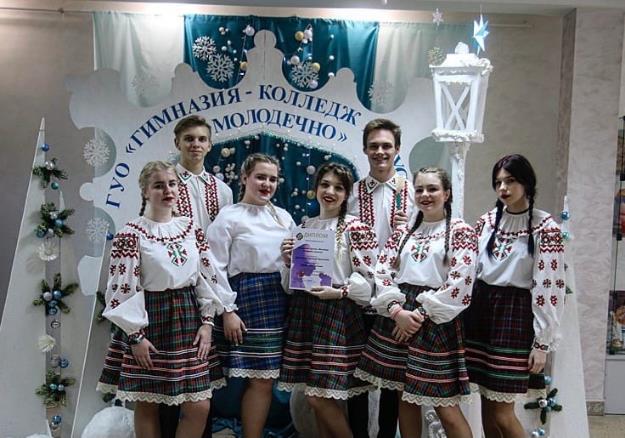 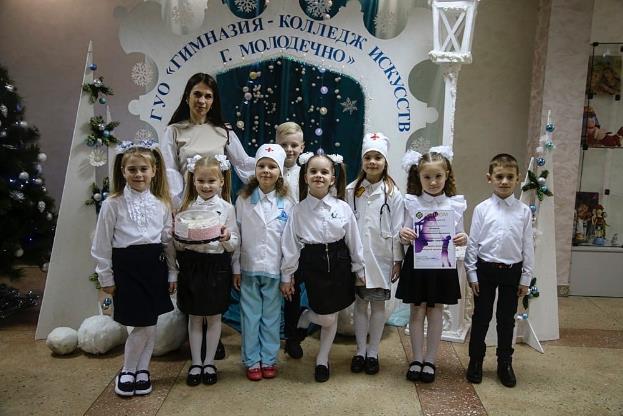 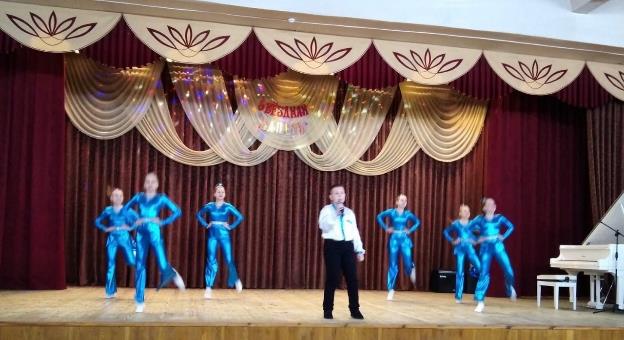 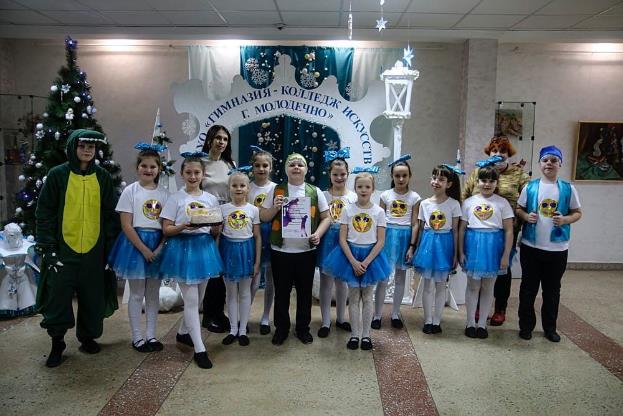 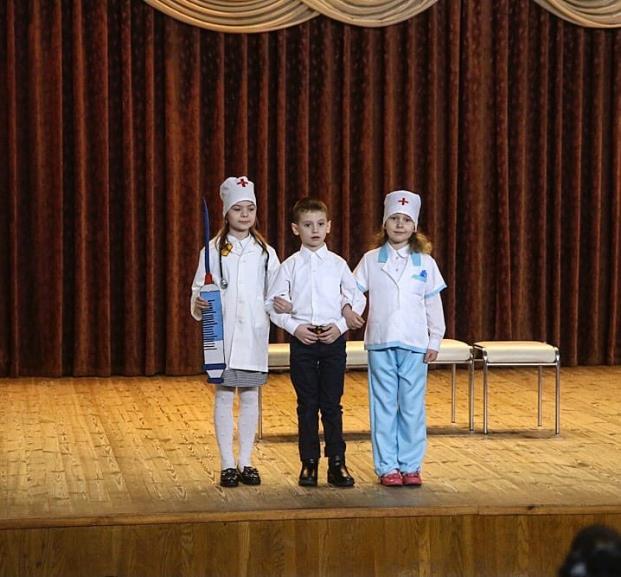 